CTT245 Basic Network Switch Configuration LabConnect your PC serial port to the console port of your switch.Use Putty to start a console session to your switch.  Use the same Putty settings as you used to connect to your Cisco router.Press Enter to generate output from your switch if necessary.What is the default hostname for the switch? ______________________________________ Now you will configure parameters on the switch using almost exactly the same commands you used to configure your router's basic configuration: (Remember to substitute your row number where appropriate.)Switch>enableSwitch#config tEnter configuration commands, one per line.  End with CNTL/Z.Switch(config)#hostname CTTSwitchRow0CTTSwitchRow0(config)#enable secret P@ssword This sets a password for the EN modeCTTSwitchRow0(config)#line con 0CTTSwitchRow0(config-line)#password P@ssword This sets a password to access the console portCTTSwitchRow0(config-line)#loginCTTSwitchRow0(config-line)#exitCTTSwitchRow0(config)#line vty 0 15CTTSwitchRow0(config-line)#password P@ssword This sets a password to access the VTY portsCTTSwitchRow0(config-line)#loginCTTSwitchRow0(config-line)#exitCTTSwitchRow0(config)#Questions: What is the purpose Login command? How many VTY lines are on this Cisco switch by default? How many VTY lines were on your Cisco router by default?(remember to start counting at 0)Configure the switch's banner motd (message of the day):CTTSwitchRow0#config tEnter configuration commands, one per line.  End with CNTL/Z.CTTSwitchRow0(config)#CTTSwitchRow0(config)#banner # The “#” is an “escape” character. It tells the switch when you want to stop entering banner text and want to return to a command prompt. This allows for multiple line banners.Enter TEXT message.  End with the character '#'.Property of Washington County Community College CTT program.  Unauthorized use is prohibited. #CTTSwitchRow0(config)#exitCTTSwitchRow0#Save your configuration.CTTSwitchRow0#copy run startDestination filename [startup-config]?Building configuration...[OK]CTTSwitchRow0#Questions: What does the copy run start command do? If you did not enter copy run start, what would happen the next time you reloaded the stitch? Show your running configuration.CTTSwitchRow0#show runBuilding configuration...Current configuration : 1428 bytes!version 12.2no service padservice timestamps debug uptimeservice timestamps log uptimeno service password-encryption!hostname CTTSwitchRow0!enable secret 5 $1$gboS$odKIb/DrIkYZ8/15PhOr1/!no aaa new-modelip subnet-zero!!!!!!no file verify autospanning-tree mode pvstspanning-tree extend system-id!vlan internal allocation policy ascending!!interface FastEthernet0/1!interface FastEthernet0/2!interface FastEthernet0/3!interface FastEthernet0/4!interface FastEthernet0/5!interface FastEthernet0/6!interface FastEthernet0/7!interface FastEthernet0/8!interface FastEthernet0/9!interface FastEthernet0/10!interface FastEthernet0/11!interface FastEthernet0/12!interface FastEthernet0/13!interface FastEthernet0/14!interface FastEthernet0/15!interface FastEthernet0/16!interface FastEthernet0/17!interface FastEthernet0/18!interface FastEthernet0/19!interface FastEthernet0/20!interface FastEthernet0/21!interface FastEthernet0/22!interface FastEthernet0/23!interface FastEthernet0/24!interface GigabitEthernet0/1!interface GigabitEthernet0/2!interface Vlan1 ip address dhcp!ip classlessip http serverip http secure-server!!!control-plane!banner motd ^CProperty of Washington County Community College CTT program.  Unauthorized use is prohibited. ^C!line con 0 password P@ssword loginline vty 0 4 password P@ssword loginline vty 5 15 password P@ssword login!!endCTTSwitchRow0#Questions: How many ports (interfaces) are on your switch? What kind of ports are they? If I wanted to configure port (interface) 10, what are the commands to get into the correct configuration mode from enable mode?  (Hint: How did you configured a port on a router?)  Setup your switch's IP configuration.  (Remember to substitute your own row number where appropriate.)CTTSwitchRow0#CTTSwitchRow0#config tEnter configuration commands, one per line.  End with CNTL/Z.CTTSwitchRow0(config)#int vlan 1CTTSwitchRow0(config-if)#ip address 10.0.0.3 255.255.255.0CTTSwitchRow0(config-if)#description CTT classroom - Row 0 switchCTTSwitchRow0(config-if)#no shutdownCTTSwitchRow0(config-if)#exitCTTSwitchRow0(config)#ip default-gateway 10.0.0.1CTTSwitchRow0(config)#exitCTTSwitchRow0#Show your MAC Address Table. The addresses for VLAN all are internal to the switch.  Use the MAC addresses for VLAN 1. CTTSwitchRow0#show mac-address-tableMac Address TableVlan	Mac Address		Type	Ports----	-----------		--------	----- All	0100.0ccc.cccc		STATIC	CPU All	0100.0ccc.cccd		STATIC	CPU All	0180.c200.0000		STATIC	CPU All	0180.c200.0001		STATIC	CPU All	0180.c200.0002		STATIC	CPU All	0180.c200.0003		STATIC	CPU All	0180.c200.0004		STATIC	CPU All	0180.c200.0005		STATIC	CPU All	0180.c200.0006		STATIC	CPU All	0180.c200.0007		STATIC	CPU All	0180.c200.0008		STATIC	CPU All	0180.c200.0009		STATIC	CPU All	0180.c200.000a		STATIC	CPU All	0180.c200.000b		STATIC	CPU All	0180.c200.000c		STATIC	CPU All	0180.c200.000d		STATIC	CPU All	0180.c200.000e		STATIC	CPU All	0180.c200.000f		STATIC	CPU All	0180.c200.0010		STATIC	CPU All	ffff.ffff.ffff		STATIC	CPU 1	a80c.0d99.cb01  DYNAMIC  Fa0/3 1	c0ea.e45d.cde1	DYNAMIC	Fa0/7Total Mac Addresses for this criterion: 22CTTSwitchRow0#Questions: What is a MAC address? How many bits long is a MAC address? How many bytes long is a MAC address? What are the two parts of a MAC address and how long is each part?On the workstations in your row connected to the switch, use the ipconfig /all command to confirm which workstations is plugged into which switch ports.  (Use VLAN 1 only.)Questions: 	What is different about the way Cisco displays a MAC address and the way one is displayed in Windows? (No matter how it is displayed, a MAC address is just a 32 bit physical address.  I have also seen MAC addresses displayed with dashes “-“ between every byte.  These formatting characters are only added to make it easier for you to read and technically are not part of the MAC address.) Save your configuration.CTTSwitchRow0#copy run startDestination filename [startup-config]?Building configuration...[OK]CTTSwitchRow0#What is the command to reboot your switch? Reboot your switch using the above command.How long did your switch take to reboot? Do a show run command.	How many times did you need to enter a password? 	What was each password for? (You may not need all 3 lines.)If you wanted to reset your switch to factory defaults, what is the command you would use to clear all the configuration settings you just entered from the startup configuration? This concludes the lab.  This workforce product was funded by a grant awarded by the U.S. Department of Labor’s Employment and Training Administration. The product was created by the grantee and does not necessarily reflect the official position of the U.S. Department of Labor. The Department of Labor makes no guarantees, warranties, or assurances of any kind, express or implied, with respect to such information, including any information on linked sites, and including, but not limited to accuracy of the information or its completeness, timeliness, usefulness, adequacy, continued availability or ownership.
Except where otherwise noted, this work by Washington  County Community College is licensed under the Creative Commons Attribution 4.0 International License.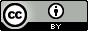 Switch PortMAC AddressWorkstation 1, 2, 3 or 4Complete ChartAdd cells as neededConfirm